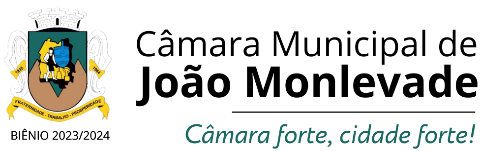 PAUTA DA 123ª REUNIÃO ORDINÁRIA EM 29 DE NOVEMBRO DE 2023.I - ATA.II - CORRESPONDÊNCIAS RECEBIDAS:- Dos vereadores desta Casa Vanderlei Miranda e Pastor Lieberth, justificando suas ausências na Sessão Ordinária de hoje (29 de novembro), por motivo de compromissos agendados anteriormente; - Ofícios nºs. 136 ao 138/2023, do Assessor de Governo Gentil Bicalho, encaminhando Leis Sancionadas, Decretos e Portarias emanados pelo Executivo Municipal. III - CORRESPONDÊNCIAS EXPEDIDAS:- Ofícios nºs. 320 ao 322, ao Prefeito Municipal senhor Laércio Ribeiro, encaminhando o expediente deliberado na Sessão Ordinária realizada em 22 de novembro de 2023, sendo: - para sanções: - Proposições de Lei nºs: - 1.392/2023, do vereador Dr. Presunto; - 1.403/2023, da Mesa Diretora; - 1.414/2023, do vereador Vanderlei Miranda: - para providências: - Indicações nºs: - 1.149 e 1.150, do vereador Belmar Diniz; - 1.151 e 1.174, do vereador Gustavo Prandini; - 1.152, 1.153 e 1.194, do vereador Rael Alves; - 1.154 ao 1.156 e 1.186 ao 1.188, do vereador Thiago Titó; - 1.157, 1.158 e 1.181, do vereador Leles Pontes; - 1.159 ao 1.161 e 1.178 ao 1.180, do vereador Doró; - 1.162 ao 1.166 e 1.195 ao 1.199, do vereador Fernando Linhares; - 1.167 ao 1.169, 1.173 e 1.189 ao 1.193, do vereador Tonhão; - 1.170 ao 1.172 e 1.207 ao 1.211, do vereador Pastor Lieberth; - 1.175 e 1.203 ao 1.206, do vereador Bruno Braga; - 1.176 e 1.177, do vereador Marquinho Dornelas; - 1.181, do vereador Vanderlei Miranda; - 1.182, 1.183, 1.200 e 1.201, do vereador Gustavo Maciel; - 1.184, 1.185 e 1.202, do vereador Revetrie; - Requerimento nº 05/2023, do vereador Tonhão; - nºs. 323 ao 327, expressando aos Familiares, as condolências desta Casa Legislativa por ocasião dos falecimentos dos senhores (as) Francisco Valgas da Silva Neto, Maria Imaculada Lima, Benedito Nicolau, Cleber Antônio da Cruz e Geraldo da Conceição Lisboa;- Convite desta Casa Legislativa através do Presidente Fernando Linhares e demais Vereadores, para a entrega das “Medalhas de Condecoração do Mérito Escolar 2023” aos alunos das Escolas Públicas e Particulares que se destacaram durante o ano letivo, dia 5 de dezembro de 2023 (terça-feira), às 18 horas, no Anfiteatro “Antônio Gonçalves” do Centro Educacional de João Monlevade.IV - ORDEM DO DIA (PROJETOS PARA VOTAÇÃO):REDAÇÃO FINAL:- PROJETO DE LEI Nº 1.345/2023, de iniciativa do vereador Gustavo Henrique Prandini de Assis, que Estabelece a Política Municipal de Fomento e Apoio aos Arranjos Produtivos Locais e dá outras providências; - PROJETO DE LEI Nº 1.389/2023, de iniciativa do vereador Marco Zalém Rita, que Institui o dia 20 de novembro, Dia da Consciência Negra como feriado municipal, no município de João Monlevade;- PROJETO DE LEI Nº 1.391/2023, de iniciativa do vereador Geraldo Antônio Marcelino, que Institui a “Semana da Doação de Órgãos e Tecidos” no Município de João Monlevade. SEGUNDO TURNO E REDAÇÃO FINAL:- PROJETO DE LEI Nº 1.388/2023, de iniciativa do vereador Thiago Araújo Moreira Bicalho, que acrescenta § 3° ao art. 1° da Lei Municipal n° 2.216, de 27 de junho de 2017, que estabelece a essencialidade de apresentação de cantores, instrumentistas, bandas ou conjuntos musicais locais, desde que tenham comprovação da área cultural, para abertura ou fechamento dos shows ou eventos musicais financiados total ou parcialmente com recursos do Poder Público municipal, e dá outras providências;- PROJETO DE LEI Nº 1.415/2023, de iniciativa do vereador Gustavo Henrique Prandini de Assis, que Estabelece a obrigatoriedade de cardápios acessíveis às pessoas com deficiência. PRIMEIRO TURNO:- PROJETO DE LEI Nº 1.372/2023, de iniciativa do Executivo, que Dispõe sobre o Plano de Cargos e Salários da Fundação Municipal Casa de Cultura e dá outras providências.TURNO ÚNICO:- PROJETO DE LEI Nº 1.420/2023, de iniciativa do vereador Geraldo Camilo Leles Pontes, que Declara de Utilidade Pública o Instituto Trabalhadores do bem de João Monlevade;- PROJETO DE RESOLUÇÃO Nº 473/2023, de iniciativa da Mesa Diretora, que Transfere temporariamente a sede da Câmara Municipal de João Monlevade.V - LEITURA DE PROPOSIÇÕES:- PROJETO DE LEI Nº 1.422/2023, de iniciativa do vereador Geraldo Antônio Marcelino, que Denomina de “Campo Guarani” o campo de futebol situado na rua Betim, bairro de Lourdes, localizado na entrada do Parque do Areão;- PROJETO DE LEI Nº 1.423/2023, de iniciativa do vereador Fernando Linhares Pereira, que Altera o art. 2° da Lei n° 2.034, de 28 de junho de 2013, que dispõe sobre o recolhimento de veículos abandonados nas vias públicas da cidade, e dá outras providências.VI - LEITURA DE ANTEPROJETOS:- Não há.VII - LEITURA DE REQUERIMENTOS:- nº 96, do vereador Tonhão, requerendo informações sobre o contrato com a empresa BH Hidro Jateamento para desobstrução do bueiro existente na rua Acesita, bairro José Elói, como o motivo pelo qual os serviços não foram concluídos; custo total do contrato; e se abrange outros serviços;- nº 97, do vereador Tonhão, requerendo informações sobre as providências que estão sendo tomadas para solução de uma água que se encontra empoçada na Quadra de Esportes (recentemente reformada), na rua Magnólia, bairro Recanto Paraíso;- nº 98, do vereador Tonhão, requerendo informações sobre a não disponibilização dos serviços oferecidos pelas ambulâncias da Prefeitura Municipal, no dia 24/09/2023, entre os horários de 6h30 às 8h30.VIII - LEITURA DE INDICAÇÕES: - nº 1.212, do vereador Fernando Linhares, indicando os serviços de manutenção e limpeza nas bocas de lobo por toda a extensão da rua Onofre Newton Ambrósio, bairro Nova Esperança;- nº 1.213, do vereador Fernando Linhares, indicando os serviços de poda de árvores na rua Emídio Taveira, bairro Boa Vista - nº 1.214, do vereador Fernando Linhares, indicando os serviços de manutenção, construção de passeios e recomposição de meios-fios por toda a extensão da rua Emídio Taveira, bairro Boa Vista;- nº 1.215, do vereador Fernando Linhares, indicando os serviços de poda de árvores na avenida Cândido Dias, nas proximidades do número 467, bairro Loanda;- nº 1.216, do vereador Rael Alves, indicando melhorias no sistema de iluminação pública, executando os serviços de instalação de 1 (uma) luminária na rua Um, bairro Boa Vista; - nº 1.217, do vereador Rael Alves, indicando os serviços de pintura para a faixa de pedestre existente na avenida Armando Fajardo, em frente à Academia Pratique, número 1.690, bairro Loanda;  - nº 1.218, do vereador Rael Alves, indicando os serviços de recomposição da via devido à uma cratera que se formou na rua Portugal, nas proximidades do número 329, bairro Cruzeiro Celeste;  - nº 1.219, do vereador Rael Alves, indicando os serviços de substituição da rede elétrica da área adquirida recentemente pelo Executivo Municipal, na rua José de Abreu, bairro Industrial; - nº 1.220, do vereador Tonhão, indicando os serviços de desobstrução de um bueiro existente na rua Cachoeirinha, bairro Lucília; - nº 1.221, do vereador Tonhão, indicando os serviços de instalação de placa “PARE” no cruzamento entre as ruas Maria Izabel Pereira e Raimundo Correia, bairro Loanda;  - nº 1.222, do vereador Tonhão, indicando os serviços de reparos em um abatimento ocorrido na rua Eni Leite, bairro José Elói;   - nº 1.223, do vereador Tonhão, indicando os serviços de reparos na rua Ítalo de Sales Nunes, nas proximidades do número 117, bairro José Elói; - nº 1.224, dos vereadores Tonhão e Rael Alves, indicando os serviços de reparos em um abatimento ocorrido na rua 17, em frente ao número 566, bairro Cidade Nova; - nº 1.225, do vereador Thiago Titó, indicando os serviços de fiscalização e, consequentemente, ações de combate aos caramujos africanos que estão alojados por toda a extensão da pista de caminhada da avenida Gentil Bicalho, bairro Juscelino Kubitschek;- nº 1.226, do vereador Thiago Titó, indicando os serviços da operação “tapa buracos” na rua Campos Altos, em frente ao número 190, bairro Metalúrgico;- nº 1.227, do vereador Gustavo Maciel, indicando os serviços de capina e retirada de entulhos na Praça Maria Luzia de Oliveira, bairro Paineiras; - nº 1.228, do vereador Gustavo Maciel, indicando os serviços de limpeza, capina e poda de árvores por toda a extensão da rua Maria da Conceição Carvalho, bairro Paineiras; - nº 1.229, do vereador Gustavo Maciel, indicando os serviços necessários para aquisição de 2 (duas) novas tabelas de Basquetebol para o Ginásio Municipal Li Guerra, localizado na avenida Castelo Branco, bairro República;- nº 1.230, do vereador Revetrie, indicando os serviços de manutenção como reposição de meios-fios quebrados, de bloquetes e tapa buracos, por toda a extensão da rua Espírito Santo, bairro Feixos; - nº 1.231, do vereador Revetrie, indicando os serviços de construção de boca de lobo na rua Maria Clementina Braga, em frente ao número 97, bairro Belmonte;  - nº 1.232, do vereador Revetrie, indicando os serviços de manutenção e/ou a substituição por outro, do portão de entrada da Unidade Básica de Saúde do bairro Santo Hipólito;  - nº 1.233, do vereador Doró, indicando os serviços de limpeza na rua Oriente, bairro Loanda; - nº 1.234, do vereador Doró, indicando os serviços de nivelamento de um bueiro existente na rua Trinta e Quatro, em frente ao número 291, bairro Loanda;   - nº 1.235, do vereador Doró, indicando os serviços de limpeza e de asfaltamento em toda a extensão da rua Vinte e Quatro, bairro Loanda;     - nº 1.236, do vereador Bruno Braga, indicando estudos para implementação dos serviços de linhas de transporte público coletivo para o bairro São João; - nº 1.237, do vereador Bruno Braga, indicando os serviços de inversão da placa de sentido proibido no cruzamento das ruas São Lucas, Coronel Fabriciano e São Marco, bem como, instalações de placa “PARADA OBRIGATÓRIA”, faixas de pedestres e quebra-molas nas proximidades do cruzamento da rua São Lucas, bairro Aclimação;     - nº 1.238, do vereador Bruno Braga, indicando os serviços de instalação de placa “PROIBIDO JOGAR LIXO”, na rua Maria Silva Teixeira, nas imediações do número 106, bairro Cruzeiro Celeste.IX - LEITURA DE MOÇÕES:- nº 183, do vereador Leles Pontes, Moção de Pesar pelo falecimento do senhor Paulo Cota, ocorrido em 14 novembro de 2023;- nº 187, do vereador Leles Pontes, Moção de Pesar pelo falecimento da senhora Sirlene Antônio da Silva, ocorrido em 23 de novembro de 2023;- nº 188, do vereador Thiago Titó, Moção de Pesar pelo falecimento do senhor José Felipe Filho, ocorrido em 14 de novembro de 2023;- nº 189, do vereador Leles Pontes, Moção de Pesar pelo falecimento do senhor Dimas Magela, ocorrido em 26 de novembro de 2023;- nº 190, do vereador Thiago Titó, Moção de Pesar pelo falecimento da senhora Nair Torres Fraga, ocorrido em 22 de novembro de 2023;- nº 191, do vereador Leles Pontes, Moção de Pesar pelo falecimento da senhora Letícia Ventura Nascimento, ocorrido em 28 novembro de 2023.X - VOTAÇÃO DE ANTEPROJETOS:- Não há.XI - VOTAÇÃO DE REQUERIMENTOS: - Não há.XII - VOTAÇÃO DE INDICAÇÕES:- Não há.XIII - VOTAÇÃO DE MOÇÕES:- nº 186, do vereador Thiago Titó, Moção de Aplausos ao atleta MAYCON FRANCIS COSTA, pelo excepcional destaque no universo do Mountain Bike (MTB), marcado por dedicação, superação e conquistas, inspirando futuras gerações de atletas e enaltecendo com muito orgulho o nome de nossa querida João Monlevade.   XIV - TRIBUNA POPULAR: - Não há.XV - TRIBUNA DE VEREADORES:Tempo: 7’(minutos) e 30” (segundos) para cada Orador.- Gustavo Maciel - PODEMOS;- Revetrie Teixeira - MDB;- Gustavo Prandini - PC do B;- Tonhão - CIDADANIA;- Rael Alves - PSDB;- Bruno Braga - AVANTE; - Doró - PSD;- Leles Pontes - REPUBLICANOS.XVI - TEMPO DE LIDERANÇA: - Conforme Ordem de Inscrição durante a realização da presente Sessão Ordinária.XVII - ASSUNTO RELEVANTE DO DIA:- Conforme registro do Vereador em Livro Próprio durante a realização da presente Sessão Ordinária.XVIII - HOMENAGEM:- Entrega da “MEDALHA DE HONRA AO MÉRITO CULTURAL “LEONARDO DINIZ”, como forma de homenagear pessoas e/ou grupos que tenham se destacado no Setor Cultural do nosso Município, sendo: - Associação de Capoeira Zumbi dos Palmares; - Jaqueline Silvério Fernandes; e Rômulo Rás. Secretaria da Câmara Municipal/2023.